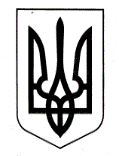 УКРАЇНАХАРКІВСЬКА ОБЛАСНА ДЕРЖАВНА АДМІНІСТРАЦІЯДЕПАРТАМЕНТ НАУКИ І ОСВІТИ НАКАЗПро участь Золочівської загальноосвітньоїшколи № 3 у Всеукраїнських змаганнях з легкоатлетичного чотириборства серед учнів загальноосвітніх навчальних закладівВідповідно до Регламенту про проведення Всеукраїнських змагань з легкоатлетичного чотириборства серед учнів загальноосвітніх навчальних закладів, затверджений головою Комітету з фізичного виховання та спорту Міністерства освіти і науки України М.Г. Мельником, на виконання Єдиного календарного плану фізкультурно-оздоровчих та спортивних заходів Комітету з фізичного виховання та спорту Міністерства освіти і науки України на 2015 рік, затвердженого наказом Міністерства освіти і науки від 15 грудня 2014 року № 1472, керуючись статтею 6 Закону України 
«Про місцеві державні адміністрації»,НАКАЗУЮ:1. Відрядити до м. Іллічівськ Одеської області команду Золочівської загальноосвітньої школи  № 3 для участі у фінальному етапі Всеукраїнських змагань з легкоатлетичного чотириборства								Термін: 11.05.2015-16.05.20152. Начальнику відділу освіти Золочівської районної державної адміністрації (Шевченко С.В.) забезпечити фінансування відрядження команди Золочівської  загальноосвітньої школи  № 3 у складі 9 осіб: 8 учасників, представника команди – тренера-викладача з легкої атлетики дитячо-юнацької спортивної школи Золочівської районної державної адміністрації Ломакіна В.М.3. Доручити підготовку та формування команди для участі у фінальному етапі Всеукраїнських змагань з легкоатлетичного чотириборства Харківському обласному відділенню (філії) Комітету з фізичного виховання та спорту Міністерства освіти і науки України (Кобзар А.В.).4. Контроль за виконанням наказу покласти на заступника директора Департаменту науки і освіти Харківської обласної державної адміністрації - начальника управління освіти і науки Ігнатьєва Володимира Васильовича.Директор Департаменту						А. В. БабічевЗаступник директора Департаменту – начальник управління освіти і науки Департаменту науки і освіти Харківської обласної державної адміністрації					В.В. ІгнатьєвНачальник відділу кадрової роботиуправління ресурсного забезпечення				О.В. МірошникГоловний спеціаліст-юрисконсульт відділуправового забезпечення діяльностіструктурних підрозділів обласної державноїадміністрації управління правової та організаційно-контрольної роботиЮридичного департаменту Харківськоїобласної державної адміністрації					О.М. Івах05.05.2015Харків№ 221